Euro Joe® ProductsKleine Ravestraat 38890 MoorsledeBelgiëTel : 	+32/ (0)51 78 04 38Mob : 	+32/ (0)51 40 85 53Fax : 	+32/ (0)58 38 97www.euro-joe.cominfo@euro-joe.com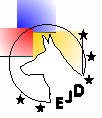 Formulario de devolución Euro Joe® ProductsCambiar o devolver?Usted desea otro color o otro tamaño? O no está satisfecho con un artículo? Puede cambiar o devolver nuestros artículos dentro de los 14 días después del entrega. Sin embargo, hay unas condiciones:Artículos solo pueden devolverse en su estado original, y si no se han usado.La etiqueta original todavía debe ser unida al artículo, si correspondeArtículos hechos a medida o personalizados no pueden devolverse.Artículos deben revolverse con este formulario.Si usted desea un reembolso, lo realizarámos al cuento IBAN provisto abajo.Envíos de devolución se hacen al riesgo del comprador. Euro Joe no es responsable para artículos dañidos o perdidos durante el envío. Por favor, indique la razón de la devolución:Tamaño incorrecto				Tamaño deseado:……………….....Color incorrecto				Color deseado: ………………….Entrega equivocadaArtículo dañadoReembolsoOtra razón:Rellene su información:Número del pedido:…………………………………………………………………………………………………Nombre: ……………………………………………………………………………………………………………..Dirección: ……………………………………………………………………………………………………………..País: ……………………………………………………………………………………………………………….Número de teléfono: ……………………………………………………………………………………………Correo: ………………………………………………………………………………………………………………IBAN: ……………………………………………………………………………………………………………….BIC: ………………………………………………………………………………………………………………….Su firma: ………………………………………………………………………………………………………………..